МУНИЦИПАЛЬНОЕ КАЗЁННОЕ ОБРАЗОВАТЕЛЬНОЕ УЧРЕЖДЕНИЕМАРКОВСКАЯ ОСНОВНАЯ ОБЩЕОБРАЗОВАТЕЛЬНАЯ ШКОЛА_____________________________________________________________________________________155140, Ивановская область, Комсомольский район, с. Марково, Линейный переулок, д.1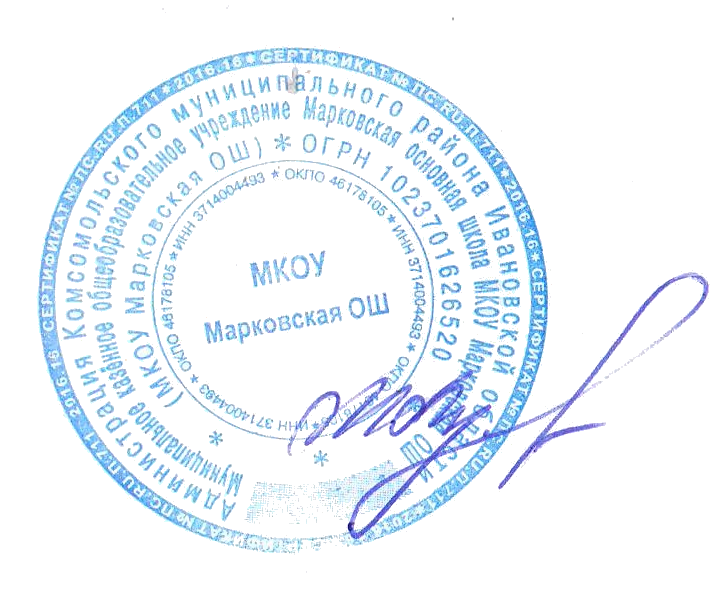 тел. 8(493 52) 2-71-50                                                                 Е-mail markovskaya_osh@ivreg.ruРодной язык (русский)   1- 4 классы(название рабочей программы по предмету, курсу, дисциплине (модулю)Уровень обучения  начальныйСрок реализации  4 годаСрок действия программы  2019-2024гг.               Составила:  Антонова С.Л.Марково, Содержание.Планируемые результаты освоения  учебного предмета «Родной  язык (русский)».Содержание учебного предмета «Родной язык (русский)».Тематическое планирование с указанием количества часов, отводимых на освоение каждой темы.ПЛАНИРУЕМЫЕ РЕЗУЛЬТАТЫ ОСВОЕНИЯ УЧЕБНОГО ПРЕДМЕТА "РОДНОЙ ЯЗЫК (РУССКИЙ)"Основные задачи реализации содержания предметной области «Родной язык и литературное чтение на родном языке».Формирование первоначальных представлений о единстве и многообразии языковогокультурного пространства России, о языке как основе национального самосознания. Развитие диалогической и монологической устной и письменной речи на родном языке, коммуникативных умений, нравственных и эстетических чувств, способностей к творческой деятельности на родном языке.Личностные универсальные учебные действия У выпускника будут сформированы:– внутренняя позиция школьника на уровне положительного отношения к школе, ориентации на содержательные моменты школьной действительности и принятия образца «хорошего ученика»;– широкая мотивационная основа учебной деятельности, включающая социальные, учебно­познавательные и внешние мотивы;– учебно­познавательный интерес к новому учебному материалу и способам решения новой задачи;– ориентация на понимание причин успеха в учебной деятельности, в том числе на самоанализ и самоконтроль результата, на анализ соответствия результатов требованиям конкретной задачи, на понимание оценок учителей, товарищей, родителей и других людей;– способность к оценке своей учебной деятельности;– основы гражданской идентичности, своей этнической принадлежности в форме осознания «Я» как члена семьи, представителя народа, гражданина России, чувства сопричастности и гордости за свою Родину, народ и историю, осознание ответственности человека за общее благополучие;– ориентация в нравственном содержании и смысле как собственных поступков, такпоступков окружающих людей;– знание основных моральных норм и ориентация на их выполнение;– развитие этических чувств — стыда, вины, совести как регуляторов морального поведения; понимание чувств других людей и сопереживание им;– установка на здоровый образ жизни;– основы экологической культуры: принятие ценности природного мира, готовность следовать в своей деятельности нормам природоохранного, нерасточительного, здоровьесберегающего поведения;– чувство прекрасного и эстетические чувства на основе знакомства с мировой и отечественной художественной культурой.Выпускник получит возможность для формирования:– внутренней позиции обучающегося на уровне положительного отношения к образовательной организации, понимания необходимости учения, выраженного в преобладании учебно­познавательных мотивов и предпочтении социального способа оценки знаний;– выраженной устойчивой учебно­познавательной мотивации учения;– устойчивого учебно­познавательного интереса к новымобщим способам решения задач;– адекватного понимания причин успешности/неуспешности учебной деятельности;– положительной адекватной дифференцированной самооценки на основе критерия успешности реализации социальной роли «хорошего ученика»;– компетентности в реализации основ гражданской идентичности в поступках и деятельности;– морального сознания на конвенциональном уровне, способности к решению моральных дилемм на основе учёта позиций партнёров в общении, ориентации на их мотивы и чувства, устойчивое следование в поведении моральным нормам и этическим требованиям;– установки на здоровый образ жизни и реализации её в реальном поведении и поступках;– осознанных устойчивых эстетических предпочтений и ориентации на искусство как значимую сферу человеческой жизни;– эмпатии как осознанного понимания чувств других людей и сопереживания им, выражающихся в поступках, направленных на помощь другим и обеспечение их благополучия.Регулятивные универсальные учебные действия Выпускник научится:принимать и сохранять учебную задачу;-учитывать выделенные учителем ориентиры действия в новом учебном материале в сотрудничестве с учителем;– планировать свои действия в соответствии с поставленной задачей и условиями её реализации, в том числе во внутреннем плане;– учитывать установленные правила в планировании и контроле способа решения;– осуществлять итоговый и пошаговый контроль по результату;– оценивать правильность выполнения действия на уровне адекватной ретроспективной оценки соответствия результатов требованиям данной задачи;– адекватно воспринимать предложения и оценку учителей, товарищей, родителей и других людей;– различать способ и результат действия;– вносить необходимые коррективы в действие после его завершения на основе его оценки и учёта характера сделанных ошибок, использовать предложения и оценки для создания нового, более совершенного результата, использовать запись в цифровой форме хода и результатов решения задачи, собственной звучащей речи на русском, родном и иностранном языках.Выпускник получит возможность научиться:– в сотрудничестве с учителем ставить новые учебные задачи;– преобразовывать практическую задачу в познавательную;– проявлять познавательную инициативу в учебном сотрудничестве;– самостоятельно учитывать выделенные учителем ориентиры действия в новом учебном материале;– осуществлять констатирующий и предвосхищающий контроль по результату и по способу действия, актуальный контроль на уровне произвольного внимания;– самостоятельно оценивать правильность выполнения действия и вносить необходимые коррективы в исполнение как по ходу его реализации, так и в конце действия.Познавательные универсальные учебные действия Выпускник научится:осуществлять поиск необходимой информации для выполнения учебных заданий с использованием учебной литературы, энциклопедий, справочников (включая электронные, цифровые), в открытом информационном пространстве, в томчисле контролируемом пространстве сети Интернет;осуществлять запись (фиксацию) выборочной информации об окружающем мире и о себе самом, в том числе с помощью инструментов ИКТ;использовать знаково­символические средства, в том числе модели (включая виртуальные) и схемы (включая концептуальные), для решения задач;проявлять познавательную инициативу в учебном сотрудничестве;строить сообщения в устной и письменной форме;ориентироваться на разнообразие способов решения задач;– основам смыслового восприятия художественных и познавательных текстов, выделять существенную информацию из сообщений разных видов (в первую очередь текстов);– осуществлять анализ объектов с выделением существенных и несущественных признаков;– осуществлять синтез как составление целого из частей;– проводить сравнение, сериацию и классификацию по заданным критериям;– устанавливать причинно­следственные связи в изучаемом круге явлений;– строить рассуждения в форме связи простых суждений об объекте, его строении, свойствах и связях;– обобщать, т. е. осуществлять генерализацию и выведение общности для целого ряда или класса единичных объектов,на основе выделения сущностной связи;– осуществлять подведение под понятие на основе распознавания объектов, выделения существенных признаков и их синтеза;– устанавливать аналогии;– владеть рядом общих приёмов решения задач.Выпускник получит возможность научиться:– осуществлять расширенный поиск информации с использованием ресурсов библиотек и сети Интернет;– записывать, фиксировать информацию об окружающем мире с помощью инструментов ИКТ;– создавать и преобразовывать модели и схемы для решения задач;– осознанно и произвольно строить сообщения в устной и письменной форме;– осуществлять выбор наиболее эффективных способов решения задач в зависимости от конкретных условий;– осуществлять синтез как составление целого из частей, самостоятельно достраивая и восполняя недостающие компоненты;– осуществлять сравнение, сериацию и классификацию, самостоятельно выбирая основания и критерии для указанных логических операций;– строить логическое рассуждение, включающее установление причинно­следственных связей;– произвольно и осознанно владеть общими приёмами решения задач.Коммуникативные универсальные учебные действия Выпускник научится:– адекватно использовать коммуникативные, прежде всего речевые, средства для решения различных коммуникативных задач, строить монологическое высказывание (в том числе сопровождая его аудиовизуальной поддержкой), владеть диалогической формой коммуникации, используя в том числе средства и инструменты ИКТ и дистанционного общения;– допускать возможность существования у людей различных точек зрения, в том числе не совпадающих с его собственной, и ориентироваться на позицию партнёра в общении и взаимодействии;– учитывать разные мнения и стремиться к координации различных позиций в сотрудничестве;– формулировать собственное мнение и позицию;– договариваться и приходить к общему решению в совместной деятельности, в том числе в ситуации столкновения интересов;– строить понятные для партнёра высказывания, учитывающие, что партнёр знает и видит, а что нет;– задавать вопросы;– контролировать действия партнёра;– использовать речь для регуляции своего действия;– адекватно использовать речевые средства для решения различных коммуникативных задач, строить монологическое высказывание, владеть диалогической формой речи.Выпускник получит возможность научиться:– учитывать и координировать в сотрудничестве позиции других людей, отличные от собственной;– учитывать разные мнения и интересы и обосновывать собственную позицию;– понимать относительность мнений и подходов к решению проблемы;– аргументировать свою позицию и координировать её с позициями партнёров в сотрудничестве при выработке общего решения в совместной деятельности;– продуктивно содействовать разрешению конфликтов на основе учёта интересов и позиций всех участников;– с учётом целей коммуникации достаточно точно, последовательно и полно передавать партнёру необходимую информацию как ориентир для построения действия;– задавать вопросы, необходимые для организации собственной деятельности и сотрудничества с партнёром;– осуществлять взаимный контроль и оказывать в сотрудничестве необходимую взаимопомощь;– адекватно использовать речевые средства для эффективного решения разнообразных коммуникативных задач, планирования и регуляции своей деятельности.Предметными результатами изучения курса «Родной язык (русский)» является:- формирование первоначальных представлений о единстве и многообразии языкового и культурного пространства России, о языке как основе национального самосознания;- осознание значения русского языка как национального языка русского народа, как государственного языка Российской Федерации и языка межнационального общения;- представление о языке как основном средстве человеческого общения и явлении национальной культуры, о роли родного языка в жизни человека и общества;- позитивное эмоционально-оценочное отношение к русскому языку, понимание значимости хорошего владения русским языком, его роли в дальнейшем образовании;- понимание значимости правильной устной и письменной речи как показателя общей культуры человека, проявления собственного уровня культуры;- овладение начальными представлениями о нормах русского языка (орфоэпических, лексических, грамматических), правилах речевого этикета (в объёме материала изучаемого курса); использование этих норм для успешного решения коммуникативных задач в ситуациях учебной языковой деятельности и свободного общения; формирование сознательного отношения к качеству своей речи, контроля над ней;- приобретение опыта ориентироваться в целях, задачах и средствах и условиях общения, выбирать адекватные языковые средства для решения коммуникативных задач;- освоение первоначальных научных представлений об основных понятиях и правилах из области фонетики, графики, лексики, морфемики, морфологии, синтаксиса, орфографии (в объёме материала изучаемого курса); понимание взаимосвязи и взаимозависимости между разными сторонами языка;- овладение учебными действиями с языковыми единицами: находить, опознавать, характеризовать, сравнивать, классифицировать основные единицы языка (звуки, буквы, слова, предложения), конструировать из этих единиц единицы более высокого уровня (слова, словосочетания, предложения, тексты), использовать эти действия для решения познавательных, практических и коммуникативных задач (в объёме материала изучаемого курса);овладение основами грамотного письма: основными орфографическими и пунктуационными умениями (в объёме материала изучаемого курса), умениями применять правила орфографии и правила постановки знаков препинания при записи собственных и предложенных текстов, умение проверять написанное.Раздел «Лексика»Выпускник научится:выявлять слова, значение которых требует уточнения;определять значение слова по тексту или уточнять с помощью толкового словаря.Выпускник получит возможность научиться:подбирать синонимы для устранения повторов в тексте;подбирать антонимы для точной характеристики предметов при их сравнении;различать употребление в тексте слов в прямом и переносном значении (простые случаи);оценивать уместность использования слов в тексте;выбирать слова из ряда предложенных для успешного решения коммуникативной задачи.Содержательная линия «Развитие речи» Выпускник научится:оценивать правильность (уместность) выбора языковых и неязыковых средств устного общения на уроке, в школе, в быту, со знакомыми и незнакомыми, с людьми разного возраста;соблюдать в повседневной жизни нормы речевого этикета и правила устного общения (умение слышать, точно реагировать на реплики, поддерживать разговор);выражать собственное мнение, аргументировать его с учетом ситуации общения;самостоятельно озаглавливать текст;составлять план текста;сочинять письма, поздравительные открытки, записки и другие небольшие тексты для конкретных ситуаций общения.Выпускник получит возможность научиться:создавать тексты по предложенному заголовку;подробно или выборочно пересказывать текст;пересказывать текст от другого лица;составлять устный рассказ на определенную тему с использованием разных типов речи: описание, повествование, рассуждение;анализировать и корректировать тексты с нарушенным порядком предложений, находить в тексте смысловые пропуски;корректировать тексты, в которых допущены нарушения культуры речи;анализировать последовательность собственных действий при работе над изложениями и сочинениями и соотносить их с разработанным алгоритмом; оценивать правильность выполнения учебной задачи: соотносить собственный текст с исходным (для изложений) и с назначением, задачами, условиями общения (для самостоятельно создаваемых текстов);соблюдать нормы речевого взаимодействия при интерактивном общении (sms-сообщения, электронная почта, Интернет и другие виды и способы связи).2.СОДЕРЖАНИЕ УЧЕБНОГО ПРЕДМЕТА.Развитие речимире общения.Собеседники (2 класс)Представление о ситуации общения, её компонентах: собеседники, тема и цель общения, способы и результат общения. Язык — самое удобное и основное средство общения.Различение устных и письменных форм речи. Факты из истории письменной речи. Требования к устной и письменной речи. Устные рассказы. Культура устной иписьменной речи. Совершенствование процесса восприятия речи: понимание смысла высказывания партнёра, представление об интонационной законченности предложения и смысловых частях высказывания, интонационной выразительности речи.Текст.Приглашение как вид текста, его особенности. Записка как вид текста. Письмо как вид текста, требования к ее написанию.Главный помощник в общении — родной языкОсновные языковые единицы, их особенности. Общее представление о языке как знаковой системе. Простейшие наглядно-образные модели слов и предложений.классСобеседники. Диалог.Смысловая сторона речи и словесная форма её выражения. Воображаемые коммуникативно-речевые ситуации речи (ролевые отношения и цели общения) на примере общения литературных героев. Осмысление условий реального общения учащихся в группе и в парах (ученик —ученик, ученик — учитель, дети — родители и т. д.). Общение с партнёром на основе взаимопонимания, доброжелательности и уважения. Наблюдения За стилем общения собеседников (без использования термина), которые по-разному относятся друг к другу (общение дружелюбное, враждебное, уважительное, пренебрежительное, снисходительное, безразличное).Культура устной и письменной речи.Совершенствование устной речи на фонетическом, лексическом, синтаксическом уровнях. Культура письма: написание букв, слов, предложений в соответствии с правилами русской графики и орфографии. Аккуратность в ведении записей, чёткость и изящество выполнения письменных работ.Текст.Составление текстов разного типа. Сочинение небольших текстов повествовательного и описательного характера. Списывание текстов различных типов. Распознавать предложения, словосочетания, текст.Язык — главный помощник в общенииЯзык как средство (инструмент) общения и познавательной деятельности. Русский язык— культурная ценность народов России. Высказывания писателей о русском языке.4 класс.Речевое общение. Речь устная и письменная.Расширение понятия речевого общения: ролевые отношения (кто и кому говорит), содержание речи и её словесное оформление (что и как говорится), цель и мотивы общения (зачем и почему говорится). Общение на разных уровнях (собеседники, группа, коллектив). Качество речевого общения: выразительность, информативность, логичность, правильность речи.Цель речевого общенияУмение вести диалог-расспрос, аргументировать своё высказывание, доказывать свою точку зрения.Речевая культура. ОбращениеРечевой этикет. Использование формул речевого этикета в различных сферах общения (в школе, клубе, театре и дома). Устная и письменная формы общения.Текст как речевое произведение.Расширение представлений о тексте: составление текста на заданную тему и текста, отражающего проблему общения (нравственную, коммуникативно-речевую). Различные типы текстов: повествование, рассуждение, описание. Составление текстов разных типов. Изложение текста по самостоятельно или коллективно составленному плану. Сочинение на заданную и свободную темы, а также на тему по выбору. Написание деловых текстов:записки, объявления, письма, заявления, объяснительной записки и т. п. Сравнение небольших текстов научного и художественного стиля.Язык как средство общенияСредства общения.  Роль языка в общении.Лексика2 классЧто рассказало слово–   Слово как двусторонняя единица языка.– Различение в слове двух сторон: звучания и значения (с помощью простейших структурно-семантических моделей).–   Обобщающее значение слова.–   Этимология слова (сведения о происхождении слова).3 классСлово и его значение–  Сопоставление значений слов на основе их двусторонних моделей.–  Мотивированные названия слов.–Наблюдения за использованием в речи антонимов и синонимов.– Первоначальные представления об однозначных и многозначных словах, о прямом и переносном значении слова.4 класс.Слово и его значение–  Обобщение представлений о лексическом значении слова.Слово как языковой знак, имеющий не только план выражения (звуко-буквенную и формально-грамматическую форму), но и план содержания (значение слова).–  Прямое и переносное значение .–  Многозначные слова.–  Синонимы, антонимы, омонимы.3.ТЕМАТИЧЕСКОЕ ПЛАНИРОВАНИЕ С УКАЗАНИЕМ КОЛИЧЕСТВА ЧАСОВ, ОТВОДИМЫХ НА ОСВОЕНИЕ КАЖДОЙ ТЕМЫ,1 класс (17 часов)2 класс (17 ч)                           Слово и его значение» - 1 часРОДНОЙ ЯЗЫККалендарно - тематическое планирование 1 классРОДНОЙ  ЯЗЫККалендарно-тематическое планирование  2 классРОДНОЙ  ЯЗЫККалендарно-тематическое планирование  3 классРОДНОЙ  ЯЗЫККалендарно-тематическое планирование  4  классПринято:Протокол педсовета № 1от «28» 08. 2019 г.Согласовано:На заседании Управляющего советаПредседатель Управляющего совета____________Н.А. КосовановаУтверждена:Приказ № 76- ОД от «28» 08.2019г.Директор_________М.Н.Лучкова№тема урокаколичество часовСекреты речи и текста – 4 часа1Как люди общаются друг с другом. Служебные слова.1ч.2Вежливые слова. Стандартные обороты речи.1ч.3Зачем людям имена. Имена в малых жанрах фольклора.1ч.4Спрашиваем и отвечаем. Цели и виды вопросов.1ч.Язык в действии – 5 часа5Выделяем голосом важные слова. Роль логического ударения.1ч.6Как можно играть звуками.1ч.7Где поставить ударение.1ч.8Смыслоразличительная роль ударения.1ч.9Как сочетаются слова.1ч.Русский язык – прошлое и настоящее – 6 часов10Как писали в старину. Особенности оформления книг в Древней Руси.1ч.11Оформление в книге красной строки и заставок.1ч.12Как появились буквы современного русского алфавита.1ч.13Дом в старину: что как называлось.1ч.14Слова, обозначающие предметы традиционного русского быта.1ч.15 Во что одевались в старину.1ч.Секреты речи и текста – 2 часа16Сравниваем тексты. Сопоставление текстов. 1ч.17 Проект «Секреты речи»1ч.№ урокатема урокаколичествотема урокачасовчасов«Мир общения» -10 часов1.Мир общения. Собеседники.1ч.Мир общения. Собеседники.2.Условия письменного сообщения.1ч.3.Учимся писать письма.1ч.4.Слово, предложение и текст в речевом общении.1ч.5.Слово и предложение.1ч.6.Основные свойства текста.1ч.7.Последовательность предложений в тексте.1ч.8.Типы текстов.1ч.9.Главный помощник в общении – родной язык.1ч.10.Богатства языка.1ч.«Звуки и буквы» - 1 час11.Обучающее изложение «Лось».1ч.12.12.Что рассказало слово. Этимология слова.Что рассказало слово. Этимология слова.1ч.«Части речи» 1 час13.13.Словесные средства создания художественного образа.Словесные средства создания художественного образа.1ч.«Предложение. Текст» - 4 часа14.14.Типы текстов.Типы текстов.1ч.15.15.Записка как вид текста, ее особенности.Записка как вид текста, ее особенности.1 ч.16.16.Письмо как вид текста, требования к его написанию.Письмо как вид текста, требования к его написанию.1ч.17.17.Приглашение как вид текста, его особенности.Приглашение как вид текста, его особенности.1ч.3 класс (17 ч)3 класс (17 ч)3 класс (17 ч)3 класс (17 ч)3 класс (17 ч)«Речевое общение» -5 часов1.1.Речевое общение. Собеседники. Диалог.Речевое общение. Собеседники. Диалог.1ч.2.2.Разница между диалогом и спором.Разница между диалогом и спором.1ч.3.3.Речевой этикет.Речевой этикет.1ч.4.4.Творческая переменка. Составление текстов различных типов.Творческая переменка. Составление текстов различных типов.1ч.5.5.План текста. Изложение.План текста. Изложение.1ч.«Язык – главный помощник в общении»(9 часов)6.6.Язык – главный помощник в общении.Язык – главный помощник в общении.1ч.7.7.Слово и его значение.Слово и его значение.1ч.8.8.Устойчивые выражения (фразеологизмы) и их значения.Устойчивые выражения (фразеологизмы) и их значения.1ч.9.9.Как возникают слова. «Говорящие» названия слов. ОткудаКак возникают слова. «Говорящие» названия слов. Откудапришло слово?пришло слово?1ч.Богатство русского языка. Синонимы. УпотреблениеБогатство русского языка. Синонимы. Употребление10.10.синонимов в тексте.синонимов в тексте.1ч.11.11.Слово и его значение. Антонимы.Слово и его значение. Антонимы.1ч.12.12.Слово и его значение. Омонимы.Слово и его значение. Омонимы.1ч.13.13.Многозначные слова. Работа со словарями.Многозначные слова. Работа со словарями.1ч.14.14.Обучающее сочинение.Обучающее сочинение.1ч.«Части речи» - 2 часа15.15.Сочинение – описание с использованием приемаСочинение – описание с использованием приема1ч.олицетворения.олицетворения.16.16.Творческая переменка. Работа с текстом. СоставлениеТворческая переменка. Работа с текстом. Составление1ч.рассказов по картинкам.рассказов по картинкам.Повторение изученного за год -1 час17.17.Фразеологизмы.Фразеологизмы.1ч.4 класс (17 ч)4 класс (17 ч)4 класс (17 ч)4 класс (17 ч)4 класс (17 ч)«Повторяем – узнаём новое»- 11 часов1.1.Речь устная и письменная.Речь устная и письменная.1ч.2.2.Цель речевого общения.Цель речевого общения.1ч.3.3.Правила общения.Правила общения.1ч.4.4.Деловая речь Составление планов.Деловая речь Составление планов.1ч.5.5.Научная и художественная речь.Научная и художественная речь.1ч.6.6.Метафора и сравнение.Метафора и сравнение.1ч.7.7.Текст. Признаки текста. Типы текстов.Текст. Признаки текста. Типы текстов.1ч.8.8.Текст-рассуждение, текст-описание, текст-повествование.Текст-рассуждение, текст-описание, текст-повествование.1ч.9.9.План текста простой и развёрнутый.План текста простой и развёрнутый.1ч.10.10.Развитие речи. Составление собственного текста.Развитие речи. Составление собственного текста.1ч.11.Написание деловых текстов: записки, объявления, письма,1ч.заявления, объяснительной записки.«Язык как средство общении» - (6 часов)12.Средства общения. Роль языка в общении.1ч.Развитие речи. Составление текста-рассуждения на заданную13.тему.1ч.14.Обобщение представлений о лексическом значении слова.1ч.15.Слово как языковой знак. Тематическая классификация слов.1ч.16.Прямое и переносное значения слова, многозначность.1ч.17.Синонимы, антонимы, омонимы, многозначные слова.1ч.№Тема урокаДата/планДата/фактСекреты речи и текста – 4 часа1Как люди общаются друг с другом. Служебные слова.2Вежливые слова. Стандартные обороты речи.3Зачем людям имена. Имена в малых жанрах фольклора.4Спрашиваем и отвечаем. Цели и виды вопросов.Язык в действии – 5 часа5Выделяем голосом важные слова. Роль логического ударения.6Как можно играть звуками.7Где поставить ударение.8Смыслоразличительная роль ударения.9Как сочетаются слова.Русский язык – прошлое и настоящее – 6 часов10Как писали в старину. Особенности оформления книг в Древней Руси.11Оформление в книге красной строки и заставок.12Как появились буквы современного русского алфавита.13Дом в старину: что как называлось.14Слова, обозначающие предметы традиционного русского быта.15 Во что одевались в старину.Секреты речи и текста – 2 часа16Сравниваем тексты. Сопоставление текстов. 17 Проект «Секреты речи»№Тема урокаДата/планДата/фактМир общения – 10 часов1Мир общения. Собеседники.2Условия письменного сообщения.3Учимся писать письма.4Слово, предложение и текст в речевом общении.5Слово и предложение.6Основные свойства текста.7Последовательность предложений в тексте.8Типы текстов.9Главный помощник в общении – родной язык.10Богатства языка.Звуки и буквы  -1 час11Обучающее изложение «Лось».Слово и его значение – 1 час12Что рассказало слово. Этимология слова.Части речи – 1 час13Словесные средства создания художественного образа.Предложение. Текст. – 4 часа14Типы текстов.15Записка как вид текста, ее особенности.16Письмо как вид текста, требования к его написанию.17Приглашение как вид текста, его особенности.№Тема урокаДата/планДата/фактРечевое общение- 5 часов1Речевое общение. Собеседники. Диалог.2Разница между диалогом и спором.3Речевой этикет.4Творческая переменка. Составление текстов различных типов.5План текста. Изложение.Язык- главный помощник в общении-9 часов6Язык – главный помощник в общении.7Слово и его значение.8Устойчивые выражения (фразеологизмы) и их значения.9Как возникают слова? Откуда пришло слово?10Богатство русского языка. Синонимы. Употребление синонимов в тексте.11Слово и его значение. Антонимы.12Слово и его значение. Омонимы.13Многозначные слова. Работа со словарями.14Обучающее сочинение.Части речи – 2 часа15Сочинение-описание с использованием приёма олицетворения.16Творческая переменка. Работа с текстом. Составление рассказов по картинкам.Повторение изученного за год – 1 час17Фразеологизмы.№Тема урокаДата/планДата/фактПовторяем и узнаём новое – 11часов1Речь устная и письменная2Цель речевого общения.3Правила общения.4Деловая речь. Составление планов.5Научная и художественная речь.6Метафора и сравнение.7Текст. Признаки текста. Типы текстов.8Текст-рассуждение, текст-описание, текст-повествование.9План текста простой и развёрнутый.10Развитие речи. Составление собственного текста.11Написание деловых текстов: записки, объявления, письма, заявления, объяснительной записки.Язык как средство общения – 6 часов12Средства общения. Роль языка в общении.13Развитие речи. Составление текста-рассуждения на заданную тему.14Обобщение представлений о лексическом значении слова.15Слово как  языковой знак. Тематическая классификация слов.16Прямое и переносное значения слова. Многозначность.17Синонимы, антонимы, омонимы, многозначные слова.